厦门市湖滨中学2020---2021学年第二学期期中考高二数学试卷一、单选题1．已知为虚数单位，复数满足，则的共轭复数(  　　)A．	B．	C．	D．2．已知向量， ， ，若，则实数的值为(  　　)A．	B．	C．	D．3．如图所示，已知是平行六面体.设， 是上靠近点的四等分点，若，则的值为（    ）A．	B．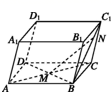 C．	D．4．函数y＝xlnx在(0，5)上是(　　)A．单调增函数              B．在上单调递增，在上单调递减C．单调减函数              D．在上单调递减，在上单调递增5．已知上可导函数的图象如图，则不等式的解集是（    ）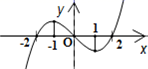 A．	B．C．	D．6．在我国古代数学名著《九章算术》中，将四个面都为直角三角形的四面体称为鳖臑，如图，在鳖臑ABCD中，AB⊥平面BCD，且AB=BC=CD，则异面直线AC与BD所成角的余弦值为（    ）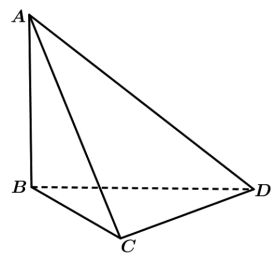 A．	B．-	C．2	D．7．若在x=1处取得极大值10，则的值为（　　）A．或	B．或	C．	D．8．我国著名数学家华罗庚先生曾说：数缺形时少直观，形缺数时难人微，数形结合百般好，隔裂分家万事休.在数学的学习和研究中，常用函数的图像研究函数的性质，也常用函数的解析式来琢磨函数的图象特征.如函数的图象大致为（    ）A．B．C．	D．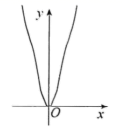 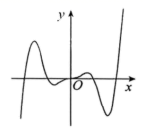 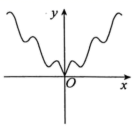 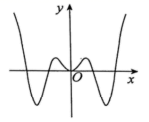 二、多选题9．下列导数运算正确的有（    ）A．	B．C．	D．10．函数的导函数的图象如图所示，则下列说法错误的是A．为函数的单调递增区间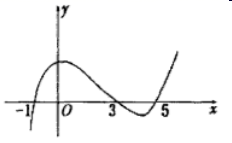 B．为函数的单调递减区间C．函数在处取得极小值D．函数在处取得极大值11．已知i为虚数单位，以下四个说法中正确的是（    ）A．                  B．复数的虚部为C．若，则复平面内对应的点位于第二象限D．已知复数z满足，则z在复平面内对应的点的轨迹为直线12．已知空间四点，则下列说法正确的是（    ）A．	B．C．点O到直线的距离为	D．O，A，B，C四点共面三、填空题13．若，，，为的中点，________.14．函数的图象在处的切线方程为，则______.15．定义在上的连续函数满足，且在上的导函数，则不等式的解集为__________．16．已知在区间上为单调递增函数，则实数的取值范围是__________．四、解答题17．已知向量与的夹角，且，．（1）求，；（2）求与的夹角的余弦值．18．如图，四边形为正方形，平面，点分别为的中点，且，.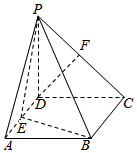 （1）证明：平面；（2）求二面角的大小.19．已知函数在处取得极值为.（1）求、的值；（2）若有极大值，求在上的最大值.20．某偏远贫困村积极响应国家“扶贫攻坚”政策，在对口帮扶单位的支持下建了一个工厂，已知每件产品的成本为元，预计当每件产品的售价为元时，年销量为万件.若每件产品的售价定为元时，预计年利润为万元（1）试求每件产品的成本的值；（2）当每件产品的售价定为多少元时？年利润（万元）最大，并求最大值．21．如图1，在边长为2的菱形中，，于点，将沿折起到的位置，使，如图2.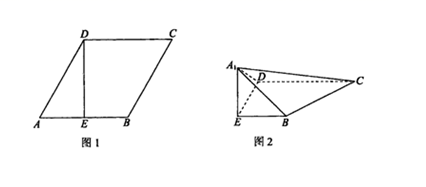 （1）求证：平面；（2）在线段上是否存在点，使平面平面？若存在，求的值；若不存在，说明理由．22．设函数．（1）当时，求证：；（2）若，使得不等式成立，求实数a的取值范围．高二数学试卷答案一、单选题1．已知为虚数单位，复数满足，则的共轭复数A．	B．	C．	D．【答案】A【详解】由，得，故选A.2．已知向量， ， ，若，则实数的值为(  　　)A．	B．	C．	D．【答案】A3．如图所示，已知是平行六面体.设， 是上靠近点的四等分点，若，则的值为（    ）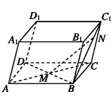 A．	B．C．	D．【答案】A【分析】用空间向量运算法则，用基表示出即可获解.【详解】由题知是的中点,所以  又是 上靠近点 的四等分点, 所以 所以 又所以 故选：A4．函数y＝xlnx在(0，5)上是(　　)A．单调增函数	B．在上单调递增，在上单调递减C．单调减函数	D．在上单调递减，在上单调递增【答案】D【详解】，由，得极值点当时，，函数是单调递减函数；当时，，函数是单调递增函数，即函数 在上单调递减，在上单调递增，故选D.5．已知上可导函数的图象如图，则不等式的解集是（    ）A．	B．C．	D．【答案】D【分析】则函数单调递增，所以从图中确定单调递增区间即可得解.【详解】由图可知在上单调递增，所以的解集为.故选：D【点睛】本题考查导数的符号与函数单调性的关系，属于基础题.6．在我国古代数学名著《九章算术》中，将四个面都为直角三角形的四面体称为鳖臑，如图，在鳖臑ABCD中，AB⊥平面BCD，且AB=BC=CD，则异面直线AC与BD所成角的余弦值为（    ）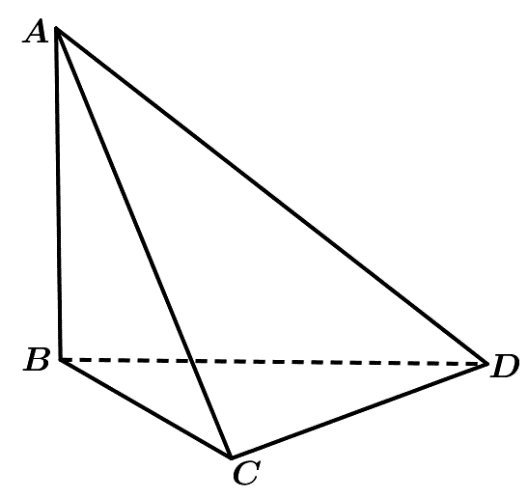 A．	B．-	C．2	D．【答案】A【分析】如图所示，分别取，，，的中点，，，，则，，，或其补角 为异面直线与所成角．【详解】解：如图所示，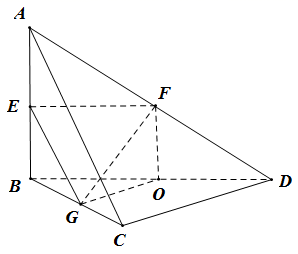 分别取，，，的中点，，，，则，，，或其补角为异面直线与所成角．设，则，，，异面直线与所成角的余弦值为，故选：A．【点睛】平移线段法是求异面直线所成角的常用方法，其基本思路是通过平移直线，把异面直线的问题化归为共面直线问题来解决，具体步骤如下：①平移：平移异面直线中的一条或两条，作出异面直线所成的角；②认定：证明作出的角就是所求异面直线所成的角；③计算：求该角的值，常利用解三角形；④取舍：由异面直线所成的角的取值范围是，当所作的角为钝角时，应取它的补角作为两条异面直线所成的角．7．若在x=1处取得极大值10，则的值为（　　）A．或	B．或	C．	D．【答案】C【解析】【分析】由于，依题意知，，，于是有，代入f（1）=10即可求得，从而可得答案．【详解】∵，∴，又在x=1处取得极大值10，∴，，∴，∴或．当时，，当＜x＜1时，，当x＞1时，，∴f（x）在x=1处取得极小值，与题意不符；当时，，当x＜1时，，当＜x＜3时，，∴f（x）在x=1处取得极大值，符合题意；则，故选C．【点睛】本题考查函数在某点取得极值的条件，求得，利用，f（1）=10求得是关键，考查分析、推理与运算能力，属于中档题．8．我国著名数学家华罗庚先生曾说：数缺形时少直观，形缺数时难人微，数形结合百般好，隔裂分家万事休.在数学的学习和研究中，常用函数的图像研究函数的性质，也常用函数的解析式来琢磨函数的图象特征.如函数的图象大致为（    ）A．	B．C．	D．【答案】A【分析】利用排除法，先判断函数的奇偶性，再判断函数的单调性即可【详解】由可知，该函数为偶函数，不对；可考虑的情况，，因为，又.函数在上为增函数，故选：A.二、多选题9．下列导数运算正确的有（    ）A．	B．C．	D．【答案】BC【分析】根据导数的运算法则逐项运算排除可得答案.【详解】对于A，，故错误；对于B， ，故正确；对于C， ，故正确；对于D， ，故错误.故选：BC.10．函数的导函数的图象如图所示，则下列说法错误的是A．为函数的单调递增区间B．为函数的单调递减区间C．函数在处取得极小值D．函数在处取得极大值【答案】D【分析】利用导数和函数的单调性之间的关系，以及函数在某点取得极值的条件，即可求解，得到答案．【详解】由题意，函数的导函数的图象可知：当时，，函数单调递减；当时，，函数单调递增；当时，，函数单调递减；当时，，函数单调递增；所以函数单调递减区间为，递增区间为，且函数在和取得极小值，在取得极大值，故选D．【点睛】本题主要考查了导函数与原函数的关系，以及函数的单调性与极值的判定，其中解答中根据导函数的图象得出原函数的单调性是解答的关键，着重考查了数形结合思想，以及推理与运算能力，属于基础题．11．已知i为虚数单位，以下四个说法中正确的是（    ）A．B．复数的虚部为C．若，则复平面内对应的点位于第二象限D．已知复数z满足，则z在复平面内对应的点的轨迹为直线【答案】AD【分析】根据复数的概念、运算对选项逐一分析，由此确定正确选项.【详解】A选项，，故A选项正确.B选项，的虚部为，故B选项错误.C选项，，对应坐标为在第三象限，故C选项错误.D选项，表示到和两点的距离相等，故的轨迹是线段的垂直平分线，故D选项正确.故选：AD12．已知空间四点，则下列说法正确的是（    ）A．	B．C．点O到直线的距离为	D．O，A，B，C四点共面【答案】ABC【分析】计算数量积判断A，求向量夹角判断B，利用向量垂直判断C，根据空间向量共面定理判断D．【详解】，，A正确；，B正确；，，所以，，所以点O到直线的距离为，C正确；，假设若O，A，B，C四点共面，则共面，设，则，此方程组无解，所以O，A，B，C四点不共面，D错．故选：ABC．第II卷（非选择题）请点击修改第II卷的文字说明三、填空题13．若，，，为的中点，________.【答案】【分析】由中点坐标公式得出点坐标，再由空间两点距离公式得出距离【详解】的坐标为即故答案为：14．函数的图象在处的切线方程为，则______.【答案】【分析】利用导数和斜率的关系列方程，由此求得的值.【详解】依题意，由于函数的图象在处的切线方程为，直线的斜率为，所以.故答案为：【点睛】本小题主要考查根据切线方程求参数，属于基础题.15．定义在上的连续函数满足，且在上的导函数，则不等式的解集为__________．【答案】【解析】设，则，即是单调递减函数，而，所以等价于，即，所以，故不等式的解集为，应填答案．点睛：本题的解答过程中，充分借助题设条件，巧妙地构造函数，从而借助导数的求导法则及导数与函数单调性的关系，判断出该函数的单调递减函数，进而为解不等式创造出模型．解答本题的难点在于怎样观察并构造出函数，然后再用导数知识判断其单调性，进而将不等式进行等价转化．16．已知在区间上为单调递增函数，则实数的取值范围是__________．【答案】【分析】求出导函数，由在上恒成立可得的范围．【详解】，由题意在时恒成立，即在时恒成立，，由对勾函数性质知在单调递增，所以，所以，即．故答案为：．【点睛】本题考查用函数在某个区间上单调性，解题方法是把问题转化为不等式恒成立，再转化为求函数的最值．解题基础求出导函数．四、解答题17．已知向量与的夹角，且，．（1）求，；（2）求与的夹角的余弦值．【答案】（1），；（2）.【分析】（1）利用平面向量数量积的定义可计算得出的值，利用平面向量数量积的运算性质计算得出的值；（2）计算出的值，利用平面向量夹角的余弦公式可求得与的夹角的余弦值．【详解】（1）由已知，得，；（2）设与的夹角为，则，因此，与的夹角的余弦值为.18．如图，四边形为正方形，平面，点分别为的中点，且，.（1）证明：平面；（2）求二面角的大小.【答案】（1）见解析（2）.【分析】（1）取的中点为，连接，可证四边形为平行四边形，则，即可得证；（2）以为坐标原点，、、所在直线为、、轴建立空间直角坐标系，利用空间向量法求出二面角的余弦值，再由特殊角的三角函数值求出角度；【详解】解：（1）证明：取的中点为，连接又为的中点，所以，且，因为，且，所以，且，故四边形为平行四边形，则又平面，平面，所以平面，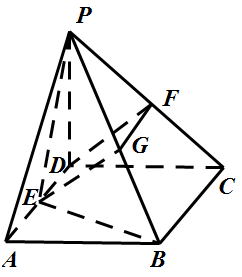 （2）因为，，平面，所以而四边形为正方形，所以可如图建立空间直角坐标系，，，所以，，设平面的一个法向量为，则∴，同理可得平面的一个法向量为所以，由图知二面角为钝角，则大小为.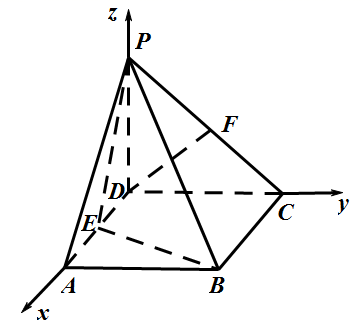 【点睛】本题考查线面平行的判定，利用空间向量法求二面角，属于中档题.19．已知函数在处取得极值为.（1）求、的值；（2）若有极大值，求在上的最大值.【答案】(1) ;(2) 最小值为.【解析】试题分析：（1），有，得；（2）在处取得极大值，在处取得极小值，最小值为.试题解析：（1）因故由于在点处取得极值故有即，化简得解得(2).知，令，得，当时，故在上为增函数；当时，故在上为减函数；当时，，故在上为增函数．由此可知在处取得极大值．在处取得极小值由题设条件知得此时，，因此上的最小值为.20．某偏远贫困村积极响应国家“扶贫攻坚”政策，在对口帮扶单位的支持下建了一个工厂，已知每件产品的成本为元，预计当每件产品的售价为元时，年销量为万件.若每件产品的售价定为元时，预计年利润为万元（1）试求每件产品的成本的值；（2）当每件产品的售价定为多少元时？年利润（万元）最大，并求最大值．【答案】（1）；（2）每件产品的售价定为元时，年利润最大，最大值为万元.【分析】（1）求得利润为，代入点可求得实数的值；（2）由（1）可得出，，利用导数求出的最大值及其对应的的值，即可得出结论.【详解】（1）由题意可知，该产品的年利润为，，当时，，解得：；（2）由，，得：，由，得或（舍）.当时，，当时，.所以当时，（万元）即每件产品的售价定为元时，年利润最大，最大值为万元.【点睛】思路点睛：解函数应用题的一般程序：第一步：审题——弄清题意，分清条件和结论，理顺数量关系；第二步：建模——将文字语言转化成数学语言，用数学知识建立相应的数学模型；第三步：求模——求解数学模型，得到数学结论；第四步：还原——将用数学方法得到的结论还原为实际问题的意义；第五步：反思回顾——对于数学模型得到的数学结果，必须验证这个数学解对实际问题的合理性．21．如图1，在边长为2的菱形中，，于点，将沿折起到的位置，使，如图2.（1）求证：平面；（2）在线段上是否存在点，使平面平面？若存在，求的值；若不存在，说明理由．【答案】（1）证明见解析；（2）存在，且【分析】（1），，由线面垂直的判定定理得到平面，从而有，又，再由线面垂直的判定定理证明。（2）假设在线段上是否存在点，使平面平面，根据（1）建立空间直角坐标系，设，则，所以，若使平面平面，分别求得两个平面的法向量，再通过两个法向量数量积为零求解.【详解】（1）证明：因为于点，所以，，，且，平面，，平面.（2）假设在线段上是否存在点，使平面平面.根据（1）建立如图所示空间直角坐标系：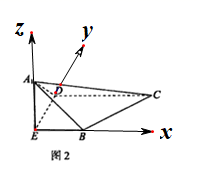 则，，设，则，所以，所以，设平面一个法向量为：，则，即，令，所以，设平面一个法向量为：，则，即，令，所以，因为平面平面，所以，即解得.所以在线段上是否存在点，使平面平面，且.【点睛】本题主要考查了线面垂直的判定定理和面面垂直问题，还考查了逻辑推理，探究问题的能力，属于中档题.22．设函数．（1）当时，求证：；（2）若，使得不等式成立，求实数a的取值范围．【答案】（1）证明见解析；（2）.【分析】（1）令，求导分析单调性求解最小值大于0即可证明；（2）法一：令，求导讨论分析单调性求解最小值小于或等于即可；法二：用分析法分析每一步成立的充要条件即可求解．【详解】（1）证明：当时，，令，则，，，函数在上单调递增，，即．（2）法一：令，则，，①当时，恒成立，在上单调递增，，由题意得，解得；②当时，恒成立，在上单调递减，，由题意得，解得；③当时，时，在上单调递减；时，在上单调递增．，由题意得，即，恒成立，．综上，实数a的取值范围为．法二：，使得不等式成立成立成立，令，则，在上是增函数，，，即实数a的取值范围为．【点睛】方法点睛：已知不等式能恒成立求参数值(取值范围)问题常用的方法：（1）函数法：讨论参数范围，借助函数单调性求解；（2）分离参数法：先将参数分离，转化成求函数的值域或最值问题加以解决；（3）数形结合法：先对解析式变形，进而构造两个函数，然后在同一平面直角坐标系中画出函数的图象，利用数形结合的方法求解.